A.S.D. POLISPORTIVA SAN FELICE DEL BENACO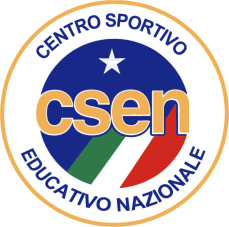 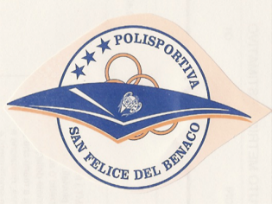 25010 - SAN FELICE del BENACO (BS)  P.zza Municipio, 1C.F. e P.IVA: 01986320982Tel.329/4508745info@polisportivasanfelice.com  -    www.polisportivasanfelice.comRICHIESTA UTILIZZO PALESTRA COMUNALEIl/La sottoscritto/a    _______________________________________________Nato/a a  ___________________________________  il  ___________________Residente in  ______________________________________________________In qualità di □	legale rappresentante	□	responsabile/referente	□	altro _________________□ dell’ASD __________________________________con sede in  _______________________  via  ___________________________□ del gruppo _____________________________________________________nr.  di telefono  ________________  email  _____________________________-  Locatario  -					CHIEDEall’ASD Polisportiva S.Felice d/B., in qualità di gestore, l’utilizzo della Palestra Comunale di S. Felice d/B. (BS) Via U. Zerneri-  Locatore  -Nel periodo da  _____________  a  ________________Nel/i giorno/i  __________________________________Lunedì		dalle ore  ______  alle ore  ________Martedì		dalle ore  ______  alle ore  ________	Mercoledì		dalle ore  ______  alle ore  ________Giovedì		dalle ore  ______  alle ore  ________Venerdì		dalle ore  ______  alle ore  ________Sabato 		dalle ore  ______  alle ore  ________per lo svolgimento di  ___________________________________tipologia della concessione: locazione spazi per svolgimento attività sportiva, oltre accessori:Servizio illuminazione interna Palestra;Spogliatoi con servizi e docce acqua calda.Il/La sottoscritto/a si assume ogni responsabilità per eventuali danni che, limitatamente all’uso della palestra, dei locali e delle attrezzature, possono derivare a persone o cose, durante le ore di utilizzo a lui concesse, esonerando la A.S.D. POLISPORTIVA SAN FELICE DEL BENACO da ogni responsabilità.CANONE DA VERSARE:Euro 20/h  (IVA esclusa)    per un totale di   euro     ___________    entro  _____________Euro 40/h  (IVA esclusa)    per un totale di   euro     ___________    entro  _____________Tutti gli extra  euro  40 / ora  ad entrata da saldare nello stesso giornoMODALITA’ DI PAGAMENTO DEL CANONE CONCORDATO:se uguale o superiore a € 1.000,00 obbligatoriamente con assegno o bonifico bancario all’IBAN: IT62Z0311155190000000016418 intestato a ASD Polispostiva S. Felice d/B.se inferiore a € 1.000,00 il canone può essere corrisposto anche in contanti.In entrambe i casi, verrà rilasciata regolare fattura.INFORMATIVAAi sensi dell’art. 13 del D. Lgs. 196/2003 (di seguito “Codice Privacy”) e dell’art. 13 del Regolamento UE n. 2016/679 (di seguito “GDPR 2016/679”), recante disposizioni a tutela delle persone e di altri soggetti rispetto al trattamento dei dati personali, desideriamo informarLa che i dati personali da Lei forniti formeranno oggetto di trattamento nel rispetto della normativa sopra richiamata e degli obblighi di riservatezza cui è tenuta l'A.S.D. Polisportiva San Felice del Benaco.Il Titolare del trattamento è ASD Polisportiva San Felice del Benaco nella persona del Presidente e legale rappresentante pro tempore D'Angelo Luigi. I dati personali da Lei forniti sono necessari per gli adempimenti previsti per legge.Il trattamento sarà svolto in forma automatizzata e/o manuale, nel rispetto di quanto previsto dall’art. 32 del GDPR 2016/679 e dall’Allegato B del D.Lgs. 196/2003 (artt. 33-36 del Codice) in materia di misure di sicurezza, ad opera di soggetti appositamente incaricati e in ottemperanza a quanto previsto dagli art. 29 GDPR 2016/ 679.Le segnaliamo che, nel rispetto dei principi di liceità, limitazione delle finalità e minimizzazione dei dati, ai sensi dell’art. 5 GDPR 2016/679, previo il Suo consenso libero ed esplicito espresso in calce alla presente informativa, i Suoi dati personali saranno conservati per il periodo di tempo necessario per il conseguimento delle finalità per le quali sono raccolti e trattati.Informiamo inoltre che i dati raccolti non saranno mai diffusi e non saranno oggetto di comunicazione senza Suo esplicito consenso, salvo le comunicazioni necessarie che possono comportare il trasferimento di dati ad enti pubblici, a consulenti o ad altri soggetti per l’adempimento degli obblighi di legge.I suoi dati non saranno trasferiti né in Stati membri dell’Unione Europea né in Paesi terzi non appartenenti all’Unione Europea.S. Felice d/B  lì							Firma del Richiedente____________							____________________________REGOLAMENTOLa A.S.D. Polisportiva San Felice del Benaco non è in alcun modo responsabile dal punto di vista penale e civile degli eventuali danni causati dalla pratica delle attività statutarie.I soci che non si dimostrino rispettosi nei confronti della A.S.D. Polisportiva San Felice del Benaco verranno allontanati o penalizzati secondo lo Statuto in vigore.L'accesso ai corsi è possibile soltanto in seguito alla consegna del presente modulo, del certificato medico e del pagamento della quota associativa e del corso.L'accesso ai locali della palestra è consentito unicamente con scarpe da ginnastica pulite e con un abbigliamento consono alla pratica dell'attività sportiva.In caso di utilizzo di tappetini, palloni o altri attrezzi, questi vanno sempre riposti al loro posto immediatamente dopo averne terminato l’uso.Non è possibile accedere al piano palestra prima del termine del corso precedente. E' severamente vietato consumare cibi all'interno della palestra o negli spogliatoi. E' obbligatorio riporre bottigliette in plastica o altri rifiuti negli appositi contenitori all'interno degli spogliatoi. Per l'accesso ai bagni o alle docce è fatto obbligo l'utilizzo di calzature/ciabatte pulite. E' severamente vietato ai corsisti l'accesso ai locali tecnici del palazzetto. E' severamente vietato fumare in tutti i locali interni al palazzetto. Dichiaro di aver preso visione del regolamento e mi impegno a rispettarlo. Firma: ______________________________________Il responsabile della A.S.D. POLISPORTIVA SAN FELICE DEL BENACO, vista la domanda di cui sopra					CONCEDEl’uso della palestra comunale alle condizioni riportate nella suddetta richiesta.S. Felice d/B., _______________________________________ASD Polisportiva S. Felice d/B.Per accettazione________________________Il locatario